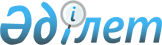 Сәтбаев қалалық мәслихатының 2014 жылғы 24 желтоқсандағы № 300 "2015 - 2017 жылдарға арналған қалалық бюджет туралы" шешіміне өзгерістер енгізу туралы
					
			Мерзімі біткен
			
			
		
					Қарағанды облысы Сәтбаев қалалық мәслихатының 2015 жылғы 30 қарашадағы № 401 шешімі. Қарағанды облысының Әділет департаментінде 2015 жылғы 7 желтоқсанда № 3538 болып тіркелді. Қабылданған мерзімінің өтуіне байланысты өзінің қолданылуын тоқтатады
      Қазақстан Республикасының 2008 жылғы 4 желтоқсандағы Бюджет кодексіне, "Қазақстан Республикасындағы жергілікті мемлекеттік басқару және өзін-өзі басқару туралы" Қазақстан Республикасының 2001 жылғы 23 қаңтардағы Заңына сәйкес қалалық мәслихат ШЕШІМ ЕТТІ:
      1. Сәтбаев қалалық мәслихатының 2014 жылғы 24 желтоқсандағы № 300 "2015 – 2017 жылдарға арналған қалалық бюджет туралы" шешіміне (Нормативтік құқықтық актілерді мемлекеттік тіркеу тізілімінде № 2910 болып тіркелген, "Шарайна" газетінің 2015 жылғы 16 қаңтардағы 2 (2140) нөмірінде және 2015 жылғы 23 қаңтарда "Әділет" ақпараттық-құқықтық жүйесінде жарияланған) келесі өзгерістер енгізілсін:
       1 тармақ жаңа редакцияда мазмұндалсын:
      "1. 2015 – 2017 жылдарға арналған қалалық бюджет тиісінше 1, 2 және 3 қосымшаларға сәйкес, оның ішінде 2015 жылға мынадай көлемдерде бекітілсін:
      1) кірістер – 10 931 996 мың теңге, оның ішінде:
      салықтық түсімдер бойынша – 2 068 017 мың теңге;
      салықтық емес түсімдер бойынша – 13 460 мың теңге;
      негізгі капиталды сатудан түсетін түсімдер бойынша – 10 495 мың теңге;
      трансферттер түсімдері бойынша – 8 840 024 мың теңге;
      2) шығындар – 10 805 533 мың теңге;
      3) таза бюджеттік кредиттеу – 2 100 000 мың теңге;
      бюджеттік кредиттер – 2 100 000 мың теңге;
      бюджеттік кредиттерді өтеу – 0 мың теңге;
      4) қаржы активтерімен жасалатын операциялар бойынша сальдо – 127 458 мың теңге, оның ішінде:
      қаржы активтерін сатып алу – 127 458 мың теңге;
      мемлекеттің қаржы активтерін сатудан түсетін түсімдер – 0 мың теңге;
      5) бюджет тапшылығы (профициті) – алу 2 100 995 мың теңге;
      6) бюджет тапшылығын (профицитін пайдалану) қаржыландыру – 2 100 995 мың теңге, оның ішінде:
      қарыздар түсімдері – 2 100 000 мың теңге;
      қарыздарды өтеу – 0 мың теңге;
      бюджет қаражаттарының пайдаланылатын қалдықтары – 995 мың теңге.";
      3 тармақ жаңа редакцияда мазмұндалсын:
      "3. 2015 жылға арналған қалалық бюджет кірістерінің және шығыстарының құрамында мынадай трансферттер қарастырылғаны 4 қосымшаға сәйкес ескерілсін:
      1) республикалық бюджеттен ағымдағы нысаналы трансферттер 897 311 мың теңге сомасында;
      2) республикалық бюджеттен нысаналы даму трансферттері 6 255 539 мың теңге сомасында;
      3) облыстық бюджеттен нысаналы даму трансферттері 94 193 мың теңге сомасында.";
      көрсетілген шешімге 1, 4, 5 қосымшалары осы шешімге 1, 2, 3 қосымшаларына сәйкес жаңа редакцияда мазмұндалсын.
      2. Осы шешім 2015 жылғы 1 қаңтардан бастап қолданысқа енгізіледі. 2015 жылға арналған қалалық бюджет 2015 жылға арналған республикалық және облыстық бюджеттен бөлінген нысаналы трансферттер 2015 жылға арналған Жезқазған кентінің бюджеттік бағдарламаларының тізбесі
					© 2012. Қазақстан Республикасы Әділет министрлігінің «Қазақстан Республикасының Заңнама және құқықтық ақпарат институты» ШЖҚ РМК
				
Сессия төрағасы
И. Бралин
Қалалық
мәслихат хатшысы
Т. Хмилярчук
Сәтбаев қалалық мәслихатының

2015 жылғы 30 қарашадағы

47 сессиясының № 401 шешіміне

1 қосымша
Сәтбаев қалалық мәслихатының

2014 жылғы 24 желтоқсандағы

35 сессиясының № 300 шешіміне

1 қосымша
Санаты

 
Санаты

 
Санаты

 
Санаты

 
Сома (мың теңге)

 
Сыныбы

 
Сыныбы

 
Сыныбы

 
Сома (мың теңге)

 
Iшкi сыныбы

 
Iшкi сыныбы

 
Сома (мың теңге)

 
Атауы

 
Сома (мың теңге)

 
1

 
2

 
3

 
4

 
5

 
I. Кірістер

 
10 931 996

 
1

 
Салықтық түсімдер

 
2 068 017

 
01

 
Табыс салығы

 
140 176

 
2

 
Жеке табыс салығы

 
140 176

 
03

 
Әлеуметтiк салық

 
6 377

 
1

 
Әлеуметтік салық

 
6 377

 
04

 
Меншiкке салынатын салықтар

 
687 258

 
1

 
Мүлiкке салынатын салықтар

 
562 362

 
3

 
Жер салығы

 
13 889

 
4

 
Көлiк құралдарына салынатын салық

 
110 917

 
5

 
Бірыңғай жер салығы

 
90

 
05

 
Тауарларға, жұмыстарға және қызметтерге салынатын iшкi салықтар

 
1 216 806

 
2

 
Акциздер

 
7 250

 
3

 
Табиғи және басқа да ресурстарды пайдаланғаны үшiн түсетiн түсiмдер

 
1 136 190

 
4

 
Кәсiпкерлiк және кәсiби қызметтi жүргiзгенi үшiн алынатын алымдар

 
69 179

 
5

 
Ойын бизнесіне салық

 
4 187

 
08

 
Заңдық маңызы бар әрекеттерді жасағаны және (немесе) оған уәкілеттігі бар мемлекеттік органдар немесе лауазымды адамдар құжаттар бергені үшін алынатын міндетті төлемдер

 
17 400

 
1

 
Мемлекеттік баж

 
17 400

 
2

 
Салықтық емес түсiмдер

 
13 460

 
01

 
Мемлекеттік меншіктен түсетін кірістер

 
9 680

 
5

 
Мемлекет меншігіндегі мүлікті жалға беруден түсетін кірістер

 
9 680

 
06

 
Басқа да салықтық емес түсiмдер

 
3 780

 
1

 
Басқа да салықтық емес түсiмдер

 
3 780

 
3

 
Негізгі капиталды сатудан түсетін түсімдер

 
10 495

 
01

 
Мемлекеттік мекемелерге бекітілген мемлекеттік мүлікті сату

 
3 029

 
1

 
Мемлекеттік мекемелерге бекітілген мемлекеттік мүлікті сату

 
3 029

 
03

 
Жердi және материалдық емес активтердi сату

 
7 466

 
1

 
Жерді сату

 
6 500

 
2

 
Материалдық емес активтерді сату 

 
966

 
4

 
Трансферттердің түсімдері

 
8 840 024

 
02

 
Мемлекеттiк басқарудың жоғары тұрған органдарынан түсетiн трансферттер

 
8 840 024

 
2

 
Облыстық бюджеттен түсетiн трансферттер

 
8 840 024

 
Функционалдық топ

 
Функционалдық топ

 
Функционалдық топ

 
Функционалдық топ

 
Функционалдық топ

 
Сома (мың теңге)

 
Кіші функция

 
Кіші функция

 
Кіші функция

 
Кіші функция

 
Сома (мың теңге)

 
Бюджеттік бағдарламалардың әкiмшiсi

 
Бюджеттік бағдарламалардың әкiмшiсi

 
Бюджеттік бағдарламалардың әкiмшiсi

 
Сома (мың теңге)

 
Бағдарлама

 
Бағдарлама

 
Сома (мың теңге)

 
Атауы

 
Сома (мың теңге)

 
1

 
2

 
3

 
4

 
5

 
6

 
II. Шығындар

 
10 805 533

 
01

 
Жалпы сипаттағы мемлекеттiк қызметтер 

 
300 322

 
1

 
Мемлекеттiк басқарудың жалпы функцияларын орындайтын өкiлдi, атқарушы және басқа органдар

 
170 313

 
112

 
Аудан (облыстық маңызы бар қала) мәслихатының аппараты

 
20 854

 
112

 
001

 
Аудан (облыстық маңызы бар қала) мәслихатының қызметін қамтамасыз ету жөніндегі қызметтер

 
20 605

 
003

 
Мемлекеттік органның күрделі шығыстары

 
249

 
122

 
Аудан (облыстық маңызы бар қала) әкімінің аппараты

 
124 791

 
122

 
001

 
Аудан (облыстық маңызы бар қала) әкімінің қызметін қамтамасыз ету жөніндегі қызметтер

 
114 532

 
122

 
003

 
Мемлекеттік органның күрделі шығыстары

 
10 259

 
123

 
Қаладағы аудан, аудандық маңызы бар қала, кент, ауыл, ауылдық округ әкімінің аппараты

 
24 668

 
123

 
001

 
Қаладағы аудан, аудандық маңызы бар қала, кент, ауыл, ауылдық округ әкімінің қызметін қамтамасыз ету жөніндегі қызметтер

 
24 668

 
2

 
Қаржылық қызмет

 
7 190

 
459

 
Ауданның (облыстық маңызы бар қаланың) экономика және қаржы бөлімі

 
7 190

 
459

 
003

 
Салық салу мақсатында мүлікті бағалауды жүргізу

 
2 660

 
459

 
010

 
Жекешелендіру, коммуналдық меншікті басқару, жекешелендіруден кейінгі қызмет және осыған байланысты дауларды реттеу 

 
4 530

 
9

 
Жалпы сипаттағы өзге де мемлекеттiк қызметтер

 
122 819

 
454

 
Ауданның (облыстық маңызы бар қаланың) кәсіпкерлік және ауыл шаруашылығы бөлімі

 
28 869

 
454

 
001

 
Жергілікті деңгейде кәсіпкерлікті және ауыл шаруашылығын дамыту саласындағы мемлекеттік саясатты іске асыру жөніндегі қызметтер

 
28 569

 
454

 
007

 
Мемлекеттік органның күрделі шығыстары

 
300

 
459

 
Ауданның (облыстық маңызы бар қаланың) экономика және қаржы бөлімі

 
32 481

 
459

 
001

 
Ауданның (облыстық маңызы бар қаланың) экономикалық саясаттын қалыптастыру мен дамыту, мемлекеттік жоспарлау, бюджеттік атқару және коммуналдық меншігін басқару саласындағы мемлекеттік саясатты іске асыру жөніндегі қызметтер

 
32 106

 
459

 
015

 
Мемлекеттік органның күрделі шығыстары

 
375

 
483

 
Ауданның (облыстық маңызы бар қаланың) тұрғын үй-коммуналдық шаруашылығы, жолаушылар көлігі, автомобиль жолдары, құрылыс және тұрғын үй инспекциясы бөлімі

 
61 469

 
483

 
001

 
Жергілікті деңгейде тұрғын үй-коммуналдық шаруашылық, жолаушылар көлігі, автомобиль жолдары, құрылыс және тұрғын үй инспекциясы саласындағы мемлекеттік саясатты іске асыру жөніндегі қызметтер

 
57 571

 
045

 
Мемлекеттік органдардың объектілерін дамыту

 
3 898

 
02

 
Қорғаныс

 
12 815

 
1

 
Әскери мұқтаждар

 
12 815

 
122

 
Аудан (облыстық маңызы бар қала) әкімінің аппараты

 
12 815

 
122

 
005

 
Жалпыға бірдей әскери міндетті атқару шеңберіндегі іс-шаралар

 
12 815

 
03

 
Қоғамдық тәртіп, қауіпсіздік, құқықтық, сот, қылмыстық-атқару қызметі

 
16 310

 
9

 
Қоғамдық тәртіп және қауіпсіздік саласындағы өзге де қызметтер

 
16 310

 
483

 
Ауданның (облыстық маңызы бар қаланың) тұрғын үй-коммуналдық шаруашылығы, жолаушылар көлігі, автомобиль жолдары, құрылыс және тұрғын үй инспекциясы бөлімі

 
16 310

 
483

 
048

 
Елдi мекендерде жол қозғалысы қауiпсiздiгін қамтамасыз ету

 
16 310

 
04

 
Бiлiм беру

 
2 742 549

 
1

 
Мектепке дейiнгi тәрбие және оқыту

 
639 570

 
464

 
Ауданның (облыстық маңызы бар қаланың) білім бөлімі

 
639 570

 
464

 
040

 
Мектепке дейінгі білім беру ұйымдарында мемлекеттік білім беру тапсырысын іске асыруға

 
639 570

 
2

 
Бастауыш, негізгі орта және жалпы орта білім беру

 
1 982 805

 
464

 
Ауданның (облыстық маңызы бар қаланың) білім бөлімі

 
1 982 805

 
464

 
003

 
Жалпы білім беру

 
1 812 031

 
464

 
006

 
Балаларға қосымша білім беру

 
170 774

 
9

 
Бiлiм беру саласындағы өзге де қызметтер

 
120 174

 
464

 
Ауданның (облыстық маңызы бар қаланың) білім бөлімі

 
120 174

 
464

 
001

 
Жергілікті деңгейде білім беру саласындағы мемлекеттік саясатты іске асыру жөніндегі қызметтер

 
19 549

 
464

 
005

 
Ауданның (облыстық маңызы бар қаланың) мемлекеттік білім беру мекемелер үшін оқулықтар мен оқу-әдiстемелiк кешендерді сатып алу және жеткізу

 
25 413

 
464

 
007

 
Аудандық (қалалық) ауқымдағы мектеп олимпиадаларын және мектептен тыс іс-шараларды өткiзу

 
680

 
464

 
012

 
Мемлекеттік органның күрделі шығыстары

 
283

 
464

 
015

 
Жетім баланы (жетім балаларды) және ата-аналарының қамқорынсыз қалған баланы (балаларды) күтіп-ұстауға қамқоршыларға (қорғаншыларға) ай сайынға ақшалай қаражат төлемі 

 
32 943

 
464

 
022

 
Жетім баланы (жетім балаларды) және ата-анасының қамқорлығынсыз қалған баланы (балаларды) асырап алғаны үшін Қазақстан азаматтарына біржолғы ақша қаражатын төлеуге арналған төлемдер

 
0

 
464

 
067

 
Ведомстволық бағыныстағы мемлекеттік мекемелерінің және ұйымдарының күрделі шығыстары

 
41 306

 
06

 
Әлеуметтiк көмек және әлеуметтiк қамсыздандыру

 
287 527

 
2

 
Әлеуметтiк көмек

 
248 731

 
451

 
Ауданның (облыстық маңызы бар қаланың) жұмыспен қамту және әлеуметтік бағдарламалар бөлімі

 
237 707

 
451

 
002

 
Жұмыспен қамту бағдарламасы

 
45 936

 
451

 
004

 
Ауылдық жерлерде тұратын денсаулық сақтау, білім беру, әлеуметтік қамтамасыз ету, мәдениет, спорт және ветеринар мамандарына отын сатып алуға Қазақстан Республикасының заңнамасына сәйкес әлеуметтік көмек көрсету

 
48

 
451

 
005

 
Мемлекеттік атаулы әлеуметтік көмек 

 
2 571

 
451

 
006

 
Тұрғын үйге көмек көрсету

 
8 871

 
451

 
007

 
Жергілікті өкілетті органдардың шешімі бойынша мұқтаж азаматтардың жекелеген топтарына әлеуметтік көмек

 
57 493

 
451

 
010

 
Үйден тәрбиеленіп оқытылатын мүгедек балаларды материалдық қамтамасыз ету

 
1 561

 
451

 
014

 
Мұқтаж азаматтарға үйде әлеуметтiк көмек көрсету

 
44 982

 
451

 
016

 
18 жасқа дейінгі балаларға мемлекеттік жәрдемақылар

 
6 494

 
451

 
017

 
Мүгедектерді оңалту жеке бағдарламасына сәйкес, мұқтаж мүгедектерді міндетті гигиеналық құралдармен және ымдау тілі мамандарының қызмет көрсетуін, жеке көмекшілермен қамтамасыз ету

 
43 951

 
052

 
Ұлы Отан соғысындағы Жеңістің жетпіс жылдығына арналған іс-шараларды өткізу

 
25 800

 
464

 
Ауданның (облыстық маңызы бар қаланың) білім бөлімі

 
11 024

 
464

 
008

 
Жергілікті өкілді органдардың шешімі бойынша білім беру ұйымдарының күндізгі оқу нысанында оқитындар мен тәрбиеленушілерді қоғамдық көлікте (таксиден басқа) жеңілдікпен жол жүру түрінде әлеуметтік қолдау 

 
11 024

 
9

 
Әлеуметтiк көмек және әлеуметтiк қамтамасыз ету салаларындағы өзге де қызметтер

 
38 796

 
451

 
Ауданның (облыстық маңызы бар қаланың) жұмыспен қамту және әлеуметтік бағдарламалар бөлімі

 
38 796

 
451

 
001

 
Жергілікті деңгейде халық үшін әлеуметтік бағдарламаларды жұмыспен қамтуды қамтамасыз етуді іске асыру саласындағы мемлекеттік саясатты іске асыру жөніндегі қызметтер 

 
38 374

 
451

 
011

 
Жәрдемақыларды және басқа да әлеуметтік төлемдерді есептеу, төлеу мен жеткізу бойынша қызметтерге ақы төлеу

 
252

 
451

 
021

 
Мемлекеттік органның күрделі шығыстары

 
170

 
07

 
Тұрғын үй-коммуналдық шаруашылық

 
4 026 798

 
1

 
Тұрғын үй шаруашылығы

 
3 651 272

 
483

 
Ауданның (облыстық маңызы бар қаланың) тұрғын үй-коммуналдық шаруашылығы, жолаушылар көлігі, автомобиль жолдары, құрылыс және тұрғын үй инспекциясы бөлімі

 
3 651 272

 
483

 
010

 
Инженерлік-коммуникациялық инфрақұрылымды жобалау, дамыту және (немесе) жайластыру

 
73 204

 
483

 
055

 
Коммуналдық тұрғын үй қорының тұрғын үйін жобалау және (немесе) салу, реконструкциялау

 
133 268

 
483

 
063

 
Бұзылу аумағынан тұрғындарды көшіру үшін тұрғын-үй құрылысына

 
3 444 800

 
2

 
Коммуналдық шаруашылық

 
113 412

 
123

 
Қаладағы аудан, аудандық маңызы бар қала, кент, ауыл, ауылдық округ әкімінің аппараты

 
1 525

 
123

 
014

 
Елді мекендерді сумен жабдықтауды ұйымдастыру

 
1 525

 
483

 
Ауданның (облыстық маңызы бар қаланың) тұрғын үй-коммуналдық шаруашылығы, жолаушылар көлігі, автомобиль жолдары, құрылыс және тұрғын үй инспекциясы бөлімі

 
111 887

 
483

 
013

 
Сумен жабдықтау және су бұру жүйесінің жұмыс істеуі 

 
20 000

 
483

 
017

 
Сумен жабдықтау және су бұру жүйелерін дамыту

 
91 887

 
3

 
Елді-мекендерді абаттандыру

 
262 114

 
123

 
Қаладағы аудан, аудандық маңызы бар қала, кент, ауыл, ауылдық округ әкімінің аппараты

 
9 986

 
123

 
008

 
Елді мекендердегі көшелерді жарықтандыру

 
4 239

 
123

 
009

 
Елді мекендердің санитариясын қамтамасыз ету

 
2 440

 
123

 
011

 
Елді мекендерді абаттандыру мен көгалдандыру

 
3 307

 
483

 
Ауданның (облыстық маңызы бар қаланың) тұрғын үй-коммуналдық шаруашылығы, жолаушылар көлігі, автомобиль жолдары, құрылыс және тұрғын үй инспекциясы бөлімі

 
252 128

 
483

 
020

 
Елдi мекендердегі көшелердi жарықтандыру

 
33 451

 
483

 
021

 
Елдi мекендердiң санитариясын қамтамасыз ету

 
61 047

 
483

 
022

 
Жерлеу орындарын ұстау және туыстары жоқ адамдарды жерлеу

 
4 056

 
483

 
023

 
Елдi мекендердi абаттандыру және көгалдандыру

 
153 574

 
08

 
Мәдениет, спорт, туризм және ақпараттық кеңістiк

 
343 487

 
1

 
Мәдениет саласындағы қызмет

 
128 104

 
478

 
Ауданның (облыстық маңызы бар қаланың) ішкі саясат, мәдениет және тілдерді дамыту бөлімі

 
128 104

 
478

 
009

 
Мәдени-демалыс жұмысын қолдау

 
128 104

 
2

 
Спорт

 
39 559

 
465

 
Ауданның (облыстық маңызы бар қаланың) дене шынықтыру және спорт бөлімі 

 
39 559

 
465

 
001

 
Жергілікті деңгейде дене шынықтыру және спорт саласындағы мемлекеттік саясатты іске асыру жөніндегі қызметтер

 
8 143

 
465

 
006

 
Аудандық (облыстық маңызы бар қалалық) деңгейде спорттық жарыстар өткiзу

 
16 111

 
465

 
007

 
Әртүрлi спорт түрлерi бойынша аудан (облыстық маңызы бар қала) құрама командаларының мүшелерiн дайындау және олардың облыстық спорт жарыстарына қатысуы

 
15 305

 
3

 
Ақпараттық кеңiстiк

 
95 990

 
478

 
Ауданның (облыстық маңызы бар қаланың) ішкі саясат, мәдениет және тілдерді дамыту бөлімі

 
95 990

 
478

 
005

 
Мемлекеттік ақпараттық саясат жүргізу жөніндегі қызметтер

 
49 152

 
478

 
007

 
Аудандық (қалалық) кiтапханалардың жұмыс iстеуi

 
44 186

 
478

 
008

 
Мемлекеттiк тiлдi және Қазақстан халқының басқа да тiлдерін дамыту

 
2 652

 
9

 
Мәдениет, спорт, туризм және ақпараттық кеңiстiктi ұйымдастыру жөнiндегi өзге де қызметтер

 
79 834

 
478

 
Ауданның (облыстық маңызы бар қаланың) ішкі саясат, мәдениет және тілдерді дамыту бөлімі

 
79 834

 
478

 
001

 
Ақпаратты, мемлекеттілікті нығайту және азаматтардың әлеуметтік сенімділігін қалыптастыру саласында жергілікті деңгейде мемлекеттік саясатты іске асыру жөніндегі қызметтер

 
59 455

 
478

 
003

 
Мемлекеттік органның күрделі шығыстары

 
1 115

 
478

 
004

 
Жастар саясаты саласында іс-шараларды іске асыру

 
17 408

 
478

 
032

 
Ведомстволық бағыныстағы мемлекеттік мекемелерінің және ұйымдарының күрделі шығыстары

 
1 856

 
10

 
Ауыл, су, орман, балық шаруашылығы, ерекше қорғалатын табиғи аумақтар, қоршаған ортаны және жануарлар дүниесін қорғау, жер қатынастары

 
45 477

 
1

 
Ауыл шаруашылығы

 
22 712

 
473

 
Ауданның (облыстық маңызы бар қаланың) ветеринария бөлімі

 
22 712

 
473

 
001

 
Жергілікті деңгейде ветеринария саласындағы мемлекеттік саясатты іске асыру жөніндегі қызметтер

 
10 515

 
473

 
005

 
Мал көмiндiлерiнiң (биотермиялық шұңқырлардың) жұмыс iстеуiн қамтамасыз ету

 
2 837

 
473

 
007

 
Қаңғыбас иттер мен мысықтарды аулауды және жоюды ұйымдастыру

 
6 535

 
473

 
008

 
Алып қойылатын және жойылатын ауру жануарлардың, жануарлардан алынатын өнімдер мен шикізаттың құнын иелеріне өтеу

 
0

 
473

 
009

 
Жануарлардың энзоотиялық аурулары бойынша ветеринариялық іс-шараларды жүргізу

 
958

 
473

 
010

 
Ауыл шаруашылығы жануарларын сәйкестендіру жөніндегі іс-шараларды өткізу 

 
1 867

 
6

 
Жер қатынастары

 
15 702

 
463

 
Ауданның (облыстық маңызы бар қаланың) жер қатынастары бөлімі

 
15 702

 
463

 
001

 
Аудан (облыстық маңызы бар қала) аумағында жер қатынастарын реттеу саласындағы мемлекеттік саясатты іске асыру жөніндегі қызметтер

 
13 508

 
463

 
004

 
Жердi аймақтарға бөлу жөнiндегi жұмыстарды ұйымдастыру

 
1 879

 
463

 
007

 
Мемлекеттік органның күрделі шығыстары

 
315

 
9

 
Ауыл, су, орман, балық шаруашылығы, қоршаған ортаны қорғау және жер қатынастары саласындағы басқа да қызметтер

 
7 063

 
473

 
Ауданның (облыстық маңызы бар қаланың) ветеринария бөлімі

 
7 063

 
473

 
011

 
Эпизоотияға қарсы іс-шаралар жүргізу

 
7 063

 
11

 
Өнеркәсіп, сәулет, қала құрылысы және құрылыс қызметі

 
14 246

 
2

 
Сәулет, қала құрылысы және құрылыс қызметі

 
14 246

 
468

 
Ауданның (облыстық маңызы бар қаланың) сәулет және қала құрылысы бөлімі

 
14 246

 
468

 
001

 
Жергілікті деңгейде сәулет және қала құрылысы саласындағы мемлекеттік саясатты іске асыру жөніндегі қызметтер

 
14 246

 
12

 
Көлiк және коммуникация

 
67 874

 
1

 
Автомобиль көлiгi

 
67 874

 
123

 
Қаладағы аудан, аудандық маңызы бар қала, кент, ауыл, ауылдық округ әкімінің аппараты

 
4 874

 
123

 
013

 
Аудандық маңызы бар қалаларда, кенттерде, ауылдарда, ауылдық округтерде автомобиль жолдарының жұмыс істеуін қамтамасыз ету

 
4 874

 
483

 
Ауданның (облыстық маңызы бар қаланың) тұрғын үй-коммуналдық шаруашылығы, жолаушылар көлігі, автомобиль жолдары, құрылыс және тұрғын үй инспекциясы бөлімі

 
63 000

 
483

 
026

 
Автомобиль жолдарының жұмыс істеуін қамтамасыз ету

 
63 000

 
13

 
Басқалар

 
2 941 534

 
3

 
Кәсiпкерлiк қызметтi қолдау және бәсекелестікті қорғау

 
556

 
454

 
Ауданның (облыстық маңызы бар қаланың) кәсіпкерлік және ауыл шаруашылығы бөлімі

 
556

 
454

 
006

 
Кәсіпкерлік қызметті қолдау

 
556

 
9

 
Басқалар

 
2 940 978

 
454

 
Ауданның (облыстық маңызы бар қаланың) кәсіпкерлік және ауыл шаруашылығы бөлімі

 
15 352

 
454

 
033

 
Моноқалаларда жобаларды іске асыру үшін берілетін кредиттер бойынша пайыздық мөлшерлемені субсидиялау

 
15 352

 
459

 
Ауданның (облыстық маңызы бар қаланың) экономика және қаржы бөлімі

 
44 743

 
459

 
008

 
Жергілікті бюджеттік инвестициялық жобалардың техникалық-экономикалық негіздемелерін және концессиялық жобалардың конкурстық құжаттамаларын әзірлеу немесе түзету, сондай-ақ қажетті сараптамаларын жүргізу, концессиялық жобаларды консультативтік сүйемелдеу

 
6 312

 
459

 
012

 
Ауданның (облыстық маңызы бар қаланың) жергілікті атқарушы органының резерві 

 
38 431

 
464

 
Ауданның (облыстық маңызы бар қаланың) білім бөлімі

 
118 509

 
464

 
042

 
Моноқалаларды ағымдағы жайластыру 

 
118 509

 
483

 
Ауданның (облыстық маңызы бар қаланың) тұрғын үй-коммуналдық шаруашылығы, жолаушылар көлігі, автомобиль жолдары, құрылыс және тұрғын үй инспекциясы бөлімі

 
2 762 374

 
483

 
043

 
Моноқалаларды ағымдағы жайластыру 

 
147 757

 
483

 
044

 
Моноқалаларда бюджеттік инвестициялық жобаларды іске асыру

 
2 614 617

 
14

 
Борышқа қызмет көрсету

 
3

 
1

 
Борышқа қызмет көрсету

 
3

 
459

 
Ауданның (облыстық маңызы бар қаланың) экономика және қаржы бөлімі

 
3

 
459

 
021

 
Жергілікті атқарушы органдардың облыстық бюджеттен қарыздар бойынша сыйақылар мен өзге де төлемдерді төлеу бойынша борышына қызмет көрсету 

 
3

 
15

 
Трансферттер

 
6 591

 
1

 
Трансферттер

 
6 591

 
459

 
Ауданның (облыстық маңызы бар қаланың) экономика және қаржы бөлімі

 
6 591

 
459

 
006

 
Нысаналы пайдаланылмаған (толық пайдаланылмаған) трансферттерді қайтару

 
6 471

 
051

 
Жергілікті өзін-өзі басқару органдарына берілетін трансферттер

 
120

 
459

 
III. Таза бюджеттік кредиттеу

 
2 100 000

 
459

 
Бюджеттік кредиттер

 
2 100 000

 
07

 
Тұрғын үй-коммуналдық шаруашылық

 
2 100 000

 
1

 
Тұрғын үй шаруашылығы

 
2 100 000

 
483

 
Ауданның (облыстық маңызы бар қаланың) тұрғын үй-коммуналдық шаруашылығы, жолаушылар көлігі, автомобиль жолдары, құрылыс және тұрғын үй инспекциясы бөлімі

 
2 100 000

 
483

 
062

 
Жылу, сумен жабдықтау және су бұру жүйелерін реконструкция және құрылыс үшін кредит беру

 
2 100 000

 
Санаты

 
Санаты

 
Санаты

 
Санаты

 
Сома (мың теңге)

 
Сыныбы

 
Сыныбы

 
Сыныбы

 
Сома (мың теңге)

 
Iшкi сыныбы

 
Iшкi сыныбы

 
Сома (мың теңге)

 
Атауы

 
Сома (мың теңге)

 
1

 
2

 
3

 
4

 
5

 
Бюджеттік кредиттерді өтеу

 
0

 
Функционалдық топ 

 
Функционалдық топ 

 
Функционалдық топ 

 
Функционалдық топ 

 
Функционалдық топ 

 
Сома (мың теңге)

 
Кіші функция 

 
Кіші функция 

 
Кіші функция 

 
Кіші функция 

 
Сома (мың теңге)

 
Бюджеттік бағдарламалардың әкiмшiсi

 
Бюджеттік бағдарламалардың әкiмшiсi

 
Бюджеттік бағдарламалардың әкiмшiсi

 
Сома (мың теңге)

 
Бағдарлама

 
Бағдарлама

 
Сома (мың теңге)

 
Атауы

 
Сома (мың теңге)

 
1

 
2

 
3

 
4

 
5

 
6

 
IV. Қаржы активтерімен операциялар бойынша сальдо

 
127 458

 
Қаржы активтерін сатып алу

 
127 458

 
07

 
Тұрғын үй-коммуналдық шаруашылық

 
71 073

 
1

 
Тұрғын үй шаруашылығы

 
71 073

 
483

 
Ауданның (облыстық маңызы бар қаланың) тұрғын үй-коммуналдық шаруашылығы, жолаушылар көлігі, автомобиль жолдары, құрылыс және тұрғын үй инспекциясы бөлімі

 
71 073

 
060

 
Мамандандырылған уәкілетті ұйымдардың жарғылық капиталдарын ұлғайту

 
71 073

 
13

 
Басқалар

 
56 385

 
9

 
Басқалар

 
56 385

 
459

 
Ауданның (облыстық маңызы бар қаланың) экономика және қаржы бөлімі

 
56 385

 
014

 
Заңды тұлғалардың жарғылық капиталын қалыптастыру немесе ұлғайту

 
56 385

 
Санаты

 
Санаты

 
Санаты

 
Санаты

 
Сома 

(мың теңге)

 
Сыныбы 

 
Сыныбы 

 
Сыныбы 

 
Сома 

(мың теңге)

 
Iшкi сыныбы

 
Iшкi сыныбы

 
Сома 

(мың теңге)

 
Атауы

 
Сома 

(мың теңге)

 
1

 
2

 
3

 
4

 
5

 
Мемлекеттің қаржы активтерін сатудан түсетін түсімдер

 
0

 
Функционалдық топ 

 
Функционалдық топ 

 
Функционалдық топ 

 
Функционалдық топ 

 
Функционалдық топ 

 
Сома (мың теңге)

 
Кіші функция

 
Кіші функция

 
Кіші функция

 
Кіші функция

 
Сома (мың теңге)

 
Бюджеттік бағдарламалардың әкiмшiсi

 
Бюджеттік бағдарламалардың әкiмшiсi

 
Бюджеттік бағдарламалардың әкiмшiсi

 
Сома (мың теңге)

 
Бағдарлама 

 
Бағдарлама 

 
Сома (мың теңге)

 
Атауы

 
Сома (мың теңге)

 
1

 
2

 
3

 
4

 
5

 
6

 
V. Бюджет тапшылығы (профициті)

 
-2 100 995

 
VI. Бюджет тапшылығын (профицитін пайдалану) қаржыландыру 

 
2 100 995

 
Санаты

 
Санаты

 
Санаты

 
Санаты

 
Сома (мың теңге)

 
Сыныбы

 
Сыныбы

 
Сыныбы

 
Сома (мың теңге)

 
Iшкi сыныбы

 
Iшкi сыныбы

 
Сома (мың теңге)

 
Атауы

 
Сома (мың теңге)

 
1

 
2

 
3

 
4

 
5

 
7

 
Қарыздар түсімі

 
2 100 000

 
01

 
Мемлекеттік ішкі қарыздар

 
2 100 000

 
2

 
Қарыз алу келісім-шарттары

 
2 100 000

 
Санаты

 
Санаты

 
Санаты

 
Санаты

 
Сома (мың теңге)

 
Сыныбы 

 
Сыныбы 

 
Сыныбы 

 
Сома (мың теңге)

 
Iшкi сыныбы

 
Iшкi сыныбы

 
Сома (мың теңге)

 
Атауы

 
Сома (мың теңге)

 
1

 
2

 
3

 
4

 
5

 
8

 
Бюджет қаражатының пайдаланылатын қалдықтары

 
995

 
01

 
Бюджет қаражаты қалдықтары

 
995

 
1

 
Бюджет қаражатының бос қалдықтары

 
995

 
Сәтбаев қалалық мәслихатының

2015 жылғы 30 қарашадағы

47 сессиясының № 401 шешіміне

2 қосымша
Сәтбаев қалалық мәслихатының

2014 жылғы 24 желтоқсандағы

35 сессиясының № 300 шешіміне

4 қосымша
Атауы

 
Сома (мың теңге)

 
1

 
4

 
Барлығы

 
7 247 043

 
ағымдағы нысаналы трансферттер

 
897 311

 
мектепке дейінгі білім беру ұйымдарында мемлекеттік білім беру тапсырысын іске асыруға 

 
473 298

 
мүгедектердің құқықтарын қамтамасыз ету және өмір сүру сапасын жақсарту жөніндегі іс-шаралар жоспарын іске асыруға

 
7 740

 
үш деңгейлі жүйе бойынша біліктілігін арттырудан өткен мұғалімдерге еңбекақыны көтеруге 

 
49 277

 
алып қойылатын және жойылатын ауру жануарлардың, жануарлардан алынатын өнімдер мен шикізаттың құнын иелеріне өтеуге 

 
0

 
мемлекеттік мекемелердің мемлекеттік қызметшілер болып табылмайтын жұмыскерлерінің, сондай-ақ жергілікті бюджеттен қаржыландырылатын мемлекеттік қазыналық кәсіпорындар жұмыскерлерінің лауазымдық айлықақыларына ерекше еңбек жағдайлары үшін ай сайынғы үстемеақы төлеуге

 
144 735

 
профилактикалық дезинсекция мен дератизация жүргізуге (инфекциялық және паразиттік аурулардың табиғи ошақтарының аумағындағы, сондай-ақ инфекциялық және паразиттік аурулардың ошақтарындағы дезинсекция мен дератизацияны қоспағанда) 

 
15

 
Ұлы Отан соғысындағы Жеңістің жетпіс жылдығына арналған іс-шараларды өткізуге

 
25 800

 
агроөнеркәсіптік кешеннің жергілікті атқарушы органдарының бөлімшелерін ұстауға 

 
4 500

 
азаматтық хал актілерін тіркеу бөлімдерінің штат санын ұстауға 

 
1 269

 
моноқалалардағы ағымдағы іс-шараларды іске асыруға

 
190 677

 
моноқалаларда жобаларды іске асыру үшін берілетін кредиттер бойынша пайыздық мөлшерлемені субсидиялау

 
15 352

 
моноқалаларда жаңа өндірістерді дамытуға гранттар беруге

 
0

 
моноқалаларда ағымдағы жайластыру 

 
175 325

 
дамуға:

 
6 349 732

 
коммуналдық тұрғын үй қорының тұрғын үйін жобалау және (немесе) салу, реконструкциялау

 
111 111

 
республикалық бюджет есебінен

 
100 000

 
облыстық бюджет есебінен

 
11 111

 
инженерлік-коммуникациялық инфрақұрылымды жобалау, дамыту және (немесе) жайластыру

 
75 661

 
республикалық бюджет есебінен

 
14 620

 
облыстық бюджет есебінен

 
61 041

 
сумен жабдықтау және су бұру жүйесін дамыту 

 
91 887

 
республикалық бюджет есебінен

 
69 846

 
облыстық бюджет есебінен

 
22 041

 
моноқалаларда бюджеттік инвестициялық жобаларды іске асыруға

 
2 555 200

 
бұзылу аумағынан тұрғындарды көшіру үшін тұрғын-үй құрылысына

 
3 444 800

 
мамандандырылған уәкілетті ұйымдардың жарғылық капиталдарын ұлғайтуға

 
71 073

 
2015 жылғы 30 қарашадағы

47 сессиясының № 401 шешіміне

3 қосымша
Сәтбаев қалалық мәслихатының

2014 жылғы 24 желтоқсандағы

35 сессиясының № 300 шешіміне

5 қосымша
Функционалдық топ 

 
Функционалдық топ 

 
Функционалдық топ 

 
Функционалдық топ 

 
Функционалдық топ 

 
Сома (мың теңге)

 
Кіші функция

 
Кіші функция

 
Кіші функция

 
Кіші функция

 
Сома (мың теңге)

 
Бюджеттік бағдарламалардың әкiмшiсi

 
Бюджеттік бағдарламалардың әкiмшiсi

 
Бюджеттік бағдарламалардың әкiмшiсi

 
Сома (мың теңге)

 
Бағдарлама

 
Бағдарлама

 
Сома (мың теңге)

 
Атауы

 
Сома (мың теңге)

 
1

 
2

 
3

 
4

 
5

 
6

 
Шығындар

 
41 053

 
01

 
Жалпы сипаттағы мемлекеттiк қызметтер 

 
24 668

 
1

 
Мемлекеттiк басқарудың жалпы функцияларын орындайтын өкiлдi, атқарушы және басқа органдар

 
24 668

 
123

 
Қаладағы аудан, аудандық маңызы бар қала, кент, ауыл, ауылдық округ әкімінің аппараты

 
24 668

 
001

 
Қаладағы аудан, аудандық маңызы бар қаланың, кент, ауыл, ауылдық округ әкімінің қызметін қамтамасыз ету жөніндегі қызметтер

 
24 668

 
07

 
Тұрғын үй-коммуналдық шаруашылық

 
11 511

 
2

 
Коммуналдық шаруашылық

 
1 525

 
123

 
Қаладағы аудан, аудандық маңызы бар қала, кент, ауыл, ауылдық округ әкімінің аппараты

 
1 525

 
014

 
Елді мекендерді сумен жабдықтауды ұйымдастыру

 
1 525

 
3

 
Елді-мекендерді абаттандыру

 
9 986

 
123

 
Қаладағы аудан, аудандық маңызы бар қала, кент, ауыл, ауылдық округ әкімінің аппараты

 
9 986

 
008

 
Елді мекендердегі көшелерді жарықтандыру

 
4 239

 
009

 
Елді мекендердің санитариясын қамтамасыз ету

 
2 440

 
011

 
Елді мекендерді абаттандыру мен көгалдандыру

 
3 307

 
12

 
Көлiк және коммуникация

 
4 874

 
1

 
Автомобиль көлiгi

 
4 874

 
123

 
Қаладағы аудан, аудандық маңызы бар қала, кент, ауыл, ауылдық округ әкімінің аппараты

 
4 874

 
013

 
Аудандық маңызы бар қалаларда, кенттерде, ауылдарда, ауылдық округтерде автомобиль жолдарының жұмыс істеуін қамтамасыз ету

 
4 874

 